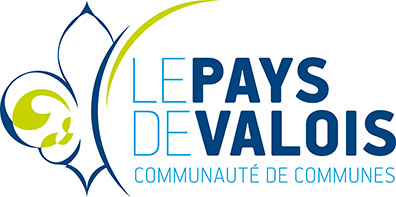 CONTRAT DE RELANCE ET DE TRANSITION ECOLOGIQUE (CRTE)2021 – 2026FICHE ACTIONBUDGET PREVISIONNEL DE L'OPERATION A TITRE INDICATIF – HTINTITULE DE L’OPERATION :  Localisation (commune) :Maitre d’ouvrage (raison sociale) : Maître d’œuvre : PRESENTATION DE L’OPERATIONLe contexte : Le projet : CADRE DE REFERENCE STRATEGIQUEThématique concernée :Objectif(s) opérationnel(s) visé (s) :Partenaires :Postes de dépensesDEPENSES € HTRECETTES € HTRECETTES € HT%Total€€100%ECHEANCIER PREVISIONNEL DE L’OPERATIONECHEANCIER PREVISIONNEL DE L’OPERATIONDate prévisionnelle de début d’opération(incluant phase étude)Date prévisionnelle de fin d’opération : (incluant délai de transmission demande de solde)